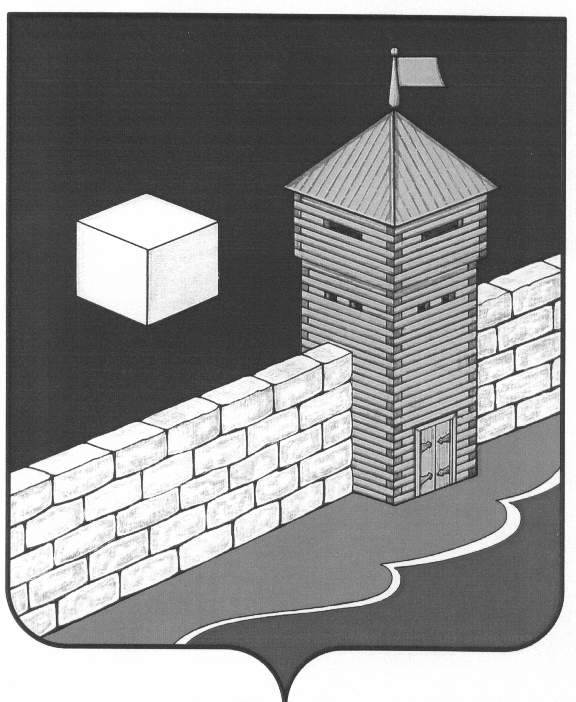 Совет   депутатов  Еманжелинского   сельского   поселенияшестого созываР Е Ш Е Н И Е  456574, с. Еманжелинка, ул. Лесная  д. 2а  22  февраля  2023 г.                                                                                     № 225Рассмотрев  обращение администрации Еманжелинского сельского поселения от 15.02.2023 года № 50, информацию Межрайонной инспекции федеральной налоговой службы № 10 по Челябинской области от 24.01.2023 года № 10-27/01050@, в соответствии с Федеральным законом от 06 октября 2003 года № 131 – ФЗ «Об общих принципах организации местного самоуправления в Российской Федерации», статьёй № 394 Налогового Кодекса Российской Федерации, Уставом Еманжелинского сельского поселения, Совет депутатов Еманжелинского сельского поселенияр е ш а е т:1.Установить на территории Еманжелинского сельского поселения земельный налог в зависимости от кадастровой стоимости земельных участков. Земельный налог к уплате на территории сельского поселения вводится в действие настоящим решением в соответствии с законодательством Российской Федерации.2.Установить налоговые ставки в процентах от кадастровой стоимости земельных участков в следующих размерах:1) 0,3 процента в отношении земельных участков отнесенных к землям сельскохозяйственного назначения;                       2) 0,16 процента в отношении земельных участков:- занятых административными и офисными зданиями, объектами  образования, науки, здравоохранения и социального обеспечения, физической культуры и спорта, культуры, искусства и религии;3) 0,22 процента в отношении земельных участков: - для  индивидуальной жилой застройки; - для многоэтажной жилой застройки; - приобретённых (предоставленных) для ведения личного подсобного хозяйства, садоводства, огородничества лили животноводства, а также дачного хозяйства (за исключением земельных участков, приобретенных (предоставленных) для личного подсобного хозяйства, садоводства, огородничества, животноводства, дачного хозяйства, используемых в предпринимательской деятельности;               - занятых жилищным фондом и объектами инженерной инфраструктуры жилищно-коммунального комплекса (за исключением доли в праве на земельный участок, приходящийся на объект, не относящийся к жилищному фонду и к объектам инженерной инфраструктуры жилищно-коммунального комплекса) или приобретённых (предоставленных) для жилищного строительства (за исключением земельных участков, приобретенных (предоставленных) для индивидуального жилищного строительства, используемых в предпринимательской деятельности;4) 0,3 процента в отношении земельных участков:- отнесённых к землям в составе сельскохозяйственного использования и используемых для сельскохозяйственного производства в черте населенного пункта;- для размещения дачного, садоводческого, огороднического объединений;                5) 0,5 процента  в отношении земельных участков занятых: - для размещения гаражей и автостоянок;- для размещения объектов торговли, общественного питания и бытового обслуживания;- для размещения гостиниц;6) 1,5 процента в отношении прочих земельных участков.7) 0,75 процента в отношении земельных участков:- для размещения объектов связи, радиовещания, телевидения, включая воздушные радиорелейные, надземные и подземные кабельные линии связи, линии радиофикации, антенные поля, усилительные пункты на кабельных линиях связи, инфраструктуру спутниковой связи и телерадиовещания, за исключением объектов связи с размещением зданий и сооружений, обеспечивающих поставку воды, тепла, электричества, газа, отвод канализационных стоков, очистку и уборку объектов недвижимости (котельных, водозаборов, очистных сооружений, насосных станций, водопроводов, линий электропередач, трансформаторных подстанций, газопроводов, линий связи, телефонных станций, канализаций, стоянок, гаражей и мастерских для обслуживания уборочной и аварийной техники, сооружений, необходимых для сбора и плавки снега), размещением зданий предназначенных для размещения пунктов оказания услуг почтовой, телеграфной, междугородней и международной телефонной связи.3.Налоговым периодом признается календарный год.4.Налогоплательщики - организации исчисляют сумму налога самостоятельно в соответствии с главой 31 Налогового кодекса Российской Федерации.5.Сроки уплаты земельного налога и авансовых платежей для налогоплательщиков - организаций  устанавливаются с 01 января 2021 года Налоговым кодексом Российской Федерации. 6.Срок уплаты земельного налога налогоплательщиками – физическими лицами устанавливается в соответствии со статьёй 397 Налогового кодекса Российской Федерации.7.Установить, что для организаций и физических лиц, имеющих в собственности земельные участки являющиеся объектом налогообложения на территории сельского поселения, льготы установленные в соответствии со статьёй 395 части второй Налогового кодекса Российской Федерации, действуют в полном объёме. 8. Решение Совета депутатов Еманжелинского сельского поселения от 15 февраля 2012 года № 8 «Об установлении земельного налога на территории Еманжелинского сельского поселения», решение Совета депутатов Еманжелинского сельского поселения от 16.10.2013 года № 68 «О внесении изменений в решение Совета депутатов Еманжелинского сельского от 15 февраля 2012 г. № 8 «Об установлении земельного налога на территории Еманжелинского сельского поселения», решение Совета депутатов Еманжелинского сельского поселения от 20.08.2014 года № 52 «О внесении изменений в решение Совета депутатов Еманжелинского сельского от 15 февраля 2012 г. № 8 «Об установлении земельного налога на территории Еманжелинского сельского поселения», решение Совета депутатов Еманжелинского сельского поселения от 22 июня 2016 года № 91 «О внесении изменений в решение Совета депутатов Еманжелинского сельского от 15 февраля 2012 г. № 8 «Об установлении земельного налога на территории Еманжелинского сельского поселения», решение Совета депутатов Еманжелинского сельского поселения от 25 августа 2016 года  № 96 «О внесении изменений в решение Совета депутатов Еманжелинского сельского от 15 февраля 2012 г. № 8 «Об установлении земельного налога на территории Еманжелинского сельского поселения», решение Совета депутатов Еманжелинского сельского поселения от 16 апреля 2017 года № 160 «О внесении изменений в решение Совета депутатов Еманжелинского сельского от 15 февраля 2012 г. № 8 «Об установлении земельного налога на территории Еманжелинского сельского поселения», решение Совета депутатов Еманжелинского сельского поселения от 27 ноября 2019 года № 403 «О внесении изменений в решение Совета депутатов Еманжелинского сельского от 15 февраля 2012 г. № 8 «Об установлении земельного налога на территории Еманжелинского сельского поселения», решение Совета депутатов Еманжелинского сельского поселения от 27 сентября 2022 года № 193 «О внесении изменений в решение Совета депутатов Еманжелинского сельского от 15 февраля 2012 г. № 8 «Об установлении земельного налога на территории Еманжелинского сельского поселения» считать утратившими силу. 9. Настоящее решение подлежит официальному опубликованию в общественно-политической газете «Искра», в сетевом издании «Муниципальные правовые акты администрации Еткульского муниципального района» (http://мпа-еткуль.рф/, регистрация в качестве сетевого издания: ЭЛ № ФС 77 – 76917 от 01.10.2019г.).10. Настоящее решение вступает в силу со дня принятия и распространяется на правоотношения, возникшие с 1 января  2023 года.Глава Еманжелинского сельского поселения                            А.С. Костромитин      Об установлении земельного налога на территории Еманжелинского сельского поселения